KIỂM TRA CUỐI KÌ II TOÁN 5NĂM HỌC 2016-2017ĐỀ BÀI:   Phần I:    Trắc nghiệm   (3 điểm)                         Hãy khoanh vào chữ đặt trước câu trả lời đúng.Câu 1:  (0,5 điểm)   Phân số thích hợp điền vào chỗ trống 0,08% = ………………….A.                    B.                  C.                            D. Câu 2:  (0,5 điểm)   Biết 70% của một số là 2016, vậy  số đó là:A. 576                       B. 20160                    C. 567	                         D. 765Câu 3:   (0,5 điểm)   Hình nào có số hình hộp chữ nhật ít nhất?A. 		                         B. 	                                           C.  		       Câu 4:   (0,5 điểm)   Một hình tròn có bán kính là 0,15m. Phép tính nào đúng để tính diện tích hình tròn :	A. (0,15 : 2) x (0,15 : 2) x 3,14			       B. (0,15 : 2) x 2 x 3,14		            C. 0,15 x 0,15 x 3,14		       D. 0,15 x 2 x 3,14Câu 5:   (0,5 điểm)   14 phút 36 giây : 12 + 14 phút 36 giây = 	A. 15 phút 49 giây	       B. 1phút 13 giây	  C. 15phút 36giây	       D. 14phút 49 giâyCâu 6: (0,5điểm)   Kết quả nào đúng cho biểu thức:  3,42 : 0,57 x 8,4 – 6,8 =	A. 46,3		B. 50,4 		 C. 43,6 		       D. 6Phần II.  Tự luận (7 điểm)Câu 1: Đặt cột dọc và tính (2 điểm)3 + 123,3			123,3 – 3			8,83 x 8,3			27,63 : 0,45	Câu 2:  (1 điểm)Câu 3:  (2 điểm) Hai xe tải A và B chạy cùng lúc và cùng chiều với nhau nhưng cách nhau 60km. Xe tải A chạy với vận tốc 65km/giờ. Xe tải B chạy với vận tốc 50km/giờ. Hỏi sau bao lâu thì 2 xe gặp nhau? Câu 4: (2 điểm)Tuổi anh bằng  tuổi cha. Tuổi em bằng  tuổi cha. Hỏi cha bao nhiêu tuổi biết tổng số tuổi của anh và em là 20 tuổi?GỢI Ý ĐÁP ÁN VÀ BIỂU ĐIỂM.  Phần I:  Trắc nghiệm. (3 điểm)   Khoanh vào đúng mỗi câu ghi 0,5 điểm.Câu 1:   Khoanh vào  D			Câu 4:   Khoanh vào  CCâu 2:   Khoanh vào  A 			Câu 5:   Khoanh vào  ACâu 3:   Khoanh vào  B			Câu 6:   Khoanh vào  cPhần II:  Tự luận.   (  7 điểm)Câu 1:   (2 điểm)  Tính đúng mỗi câu ghi  0,5 điểm3 + 123,3 = 125,3			123,3 – 3 = 120,3			8,83 x 8,3 = 73,289		27,63 : 0,45	= 61,4Câu 2: ( 1 điểm)  Đáp án: 20 bạn.Câu 3: (2 điểm )Giải.Thời gian 2 xe gặp nhau:                   (0,5đ)60 : (65 – 40) = 4 (giờ)            (1đ)Đáp số: 4giờ        (0,5đ)Câu 4:  (2 điểm )                           Tuổi anh bằng  tuổi cha hay tuổi anh bằng  tuổi cha. (0,25đ)                           Tuổi em bằng  tuổi cha hay tuổi em bằng  tuổi cha. (0,25đ)   	                           Tổng số phần tuổi của 2 anh em:	(0,25đ)				4 + 6 = 10 (phần)         	(0,25đ)                                                		      Tuổi của cha: 		(0,25đ)				20 : (4 + 6) x 24 = 48 (tuổi)	(0,5đ)							Đáp số: 48 m2 	(0,25đ)Ma trận đề ToánBiểu đồ bên cho biết kết quả tham gia các môn thể thao của học sinh khối 5 là 100 bạn.Biết số bạn thích Bơi gấp đôi số bạn thích Chạy và bằng số bạn Đá cầu. Vậy số bạn thích Bơi là ...................bạn.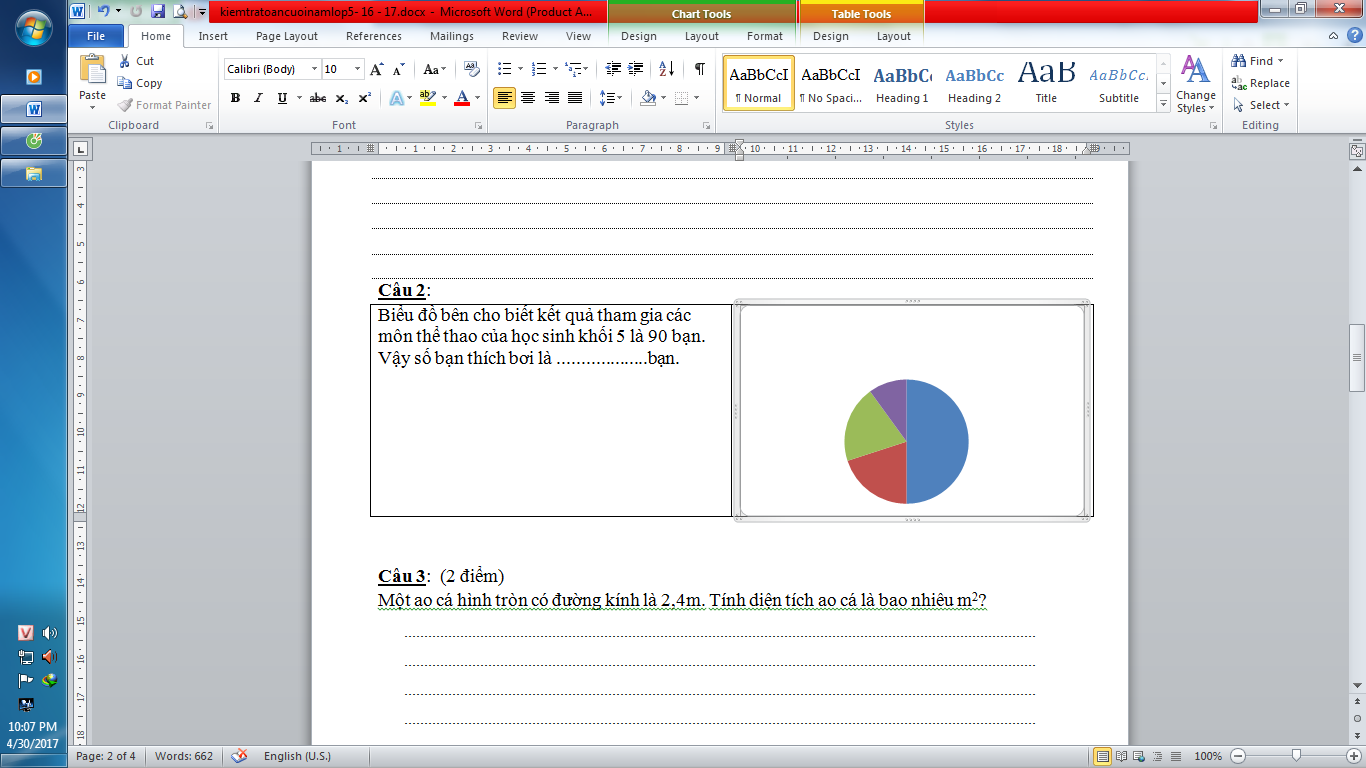 Mạch kiến thức, kĩ năngSố câu và số điểmMức 1Mức 1Mức 2Mức 2Mức 3Mức 3Mức 4Mức 4Tổng Tổng Mạch kiến thức, kĩ năngSố câu và số điểmTNTLTNTLTNTLTNTLTNTL1. Số và phép tính: Tính giá trị biểu thức. Tìm phân số và số tự nhiên tương ứng với phần trăm. Cộng trừ nhân chia số thập phân bằng đặt cột dọc.Số câu121311. Số và phép tính: Tính giá trị biểu thức. Tìm phân số và số tự nhiên tương ứng với phần trăm. Cộng trừ nhân chia số thập phân bằng đặt cột dọc.Số điểm210,51,522. Đại lượng và đo đại lượng: tính thời gian, tìm phút giâySố câu112. Đại lượng và đo đại lượng: tính thời gian, tìm phút giâySố điểm0,50,53. Tỉ số phần trăm qua dạng biểu đồ.Số câu113. Tỉ số phần trăm qua dạng biểu đồ.Số điểm114. Yếu tố hình học: đếm hình, tìm diện tích hình tròn.Số câu224. Yếu tố hình học: đếm hình, tìm diện tích hình tròn.Số điểm115. Giải toán có lời văn: chuyển động đều, tìm thời gian. Tìm số tuổi dạng tìm hai số khi biết tổng – tỉ.Số câu1125. Giải toán có lời văn: chuyển động đều, tìm thời gian. Tìm số tuổi dạng tìm hai số khi biết tổng – tỉ.Số điểm224TổngSố câu213111164TổngSố điểm121,510,52237